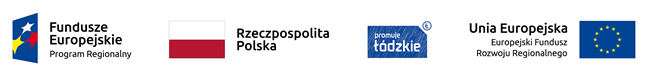 Informacje o naborzePonowne wezwanie PKP PLK S.A. do złożenia wniosku w trybie pozakonkursowym dla działania III.4 Transport kolejowy Regionalnego Programu Operacyjnego Województwa Łódzkiego na lata 2014-2020Termin składania wnioskuFormularz wniosku o dofinansowanie projektu wraz z załącznikami należy złożyć do dnia 28 lutego 2019 r. (w godz. 08:00-15:00). Miejsce składania wnioskuUrząd Marszałkowski Województwa Łódzkiego
Departament ds. Regionalnego Programu Operacyjnego
ul. Traugutta 21/23
90-113 Łódź
(pokój 1409 – XIV piętro)Sposób składania wnioskuWypełniony formularz wniosku o dofinansowanie projektu należy wydrukować i wraz z załącznikami złożyć w wersji papierowej w 2 egzemplarzach (oryginał i 1 kopia) w siedzibie IZ RPO WŁ wskazanej w pkt 15 niniejszego paragrafu. Do wersji papierowej wniosku o dofinansowanie projektu należy dołączyć 1 egzemplarz wersji elektronicznej (na nośniku elektronicznym CD/DVD) formularza wniosku, studium wykonalności (w formach edytowalnych) oraz tabel finansowych zamieszczonych w rozdziałach „Analiza finansowa” i „Analiza ekonomiczna” w Studium wykonalności (w formie arkusza kalkulacyjnego Excel z jawnymi i działającymi formułami).Szczegółowe zasady składania wniosku o dofinansowanie są dostępne 
w § 5 Wezwania do złożenia wniosku o dofinansowanie projektu. Na co i kto może składać wniosek?Kto może składać wniosek?Podmiotem, który może się ubiegać o dofinansowanie projektu jest podmiot wskazany jako jego wnioskodawca w wykazie projektów zidentyfikowanych w ramach trybu pozakonkursowego, stanowiącym załącznik nr 4 do SZOOP na lata 2014-2020. Jednocześnie podmiot ten musi być zgodny z typem beneficjenta określonym w pkt. 10 dla działania III.4 Transport kolejowy w Szczegółowym Opisie Osi Priorytetowych Regionalnego Programu Operacyjnego Województwa Łódzkiego na lata 2014-2020 (dalej: SZOOP na lata 2014-2020).Na co można otrzymać dofinansowanie?Przedmiotem naboru jest wybór projektu do dofinansowania w trybie pozakonkursowym spośród typów projektu określonych w pkt. 9 dla działania III.4 Transport kolejowy w SZOOP na lata 2014-2020.Nabór projektu nie dotyczy projektu hybrydowego w rozumieniu art. 34 Ustawy z dnia 11 lipca 2014 r. o zasadach realizacji programów w zakresie polityki spójności finansowanych w perspektywie finansowej 2014-2020.Kryteria wyboru projektuKryteria wyboru projektów dla działania III.4 Transport kolejowy przyjęte przez Komitet Monitorujący RPO WŁ 2014-2020 znajdują się w Załączniku nr 3 do SZOOP RPO WŁ 2014-2020 oraz w Załączniku nr IV do Wezwania do złożenia wniosku 
o dofinansowanie projektu. FinanseProcent dofinansowania projektuMaksymalny poziom dofinansowania projektu w ramach naboru wynosi 85% kosztów kwalifikowalnych projektu, w tym z EFRR - 85% kosztów kwalifikowanych zgodnie z § 3 pkt 2 Wezwania do złożenia wniosku o dofinansowanie projektu. Maksymalna wartość dofinansowaniaMaksymalna kwota środków przeznaczona na dofinansowanie projektu ze środków Europejskiego Funduszu Rozwoju Regionalnego wynosi 16 876 398,00 PLN (słownie:  szesnaście milionów osiemset siedemdziesiąt sześć tysięcy trzysta dziewięćdziesiąt osiem złotych zero groszy). Projekt może uzyskać dofinansowanie w ramach naboru ze środków EFRR albo EFRR i Budżetu Państwa pod warunkiem uzyskania zgody właściwego ministra.Ogólna pula środków przeznaczona na dofinansowanie projektuKwota środków przeznaczona na dofinansowanie projektu ze środków Europejskiego Funduszu Rozwoju Regionalnego wynosi 16 876 398,00 PLN (słownie:  szesnaście milionów osiemset siedemdziesiąt sześć tysięcy trzysta dziewięćdziesiąt osiem złotych zero groszy). Niezbędne dokumentyWezwanie do złożenia wniosku o dofinansowanie projektu Wzór formularza wniosku o dofinansowanie(Załącznik nr I do Wezwania do złożenia wniosku o dofinansowanie projektu)Instrukcja wypełniania wniosku o dofinansowanie(Załącznik nr II do Wezwania do złożenia wniosku o dofinansowanie projektu)Wzór umowy o dofinansowanie projektu(Załącznik nr III do Wezwania do złożenia wniosku o dofinansowanie projektu)Kryteria wyboru projektów(Załącznik nr IV do Wezwania do złożenia wniosku o dofinansowanie projektu)Lista wskaźników rezultatu bezpośredniego i produktu(Załącznik nr V do Wezwania do złożenia wniosku o dofinansowanie projektu)Zasady przygotowania studium wykonalności(Załącznik nr VI do Wezwania do złożenia wniosku o dofinansowanie projektu)Materiały pomocnicze:- „Poradnik przygotowania inwestycji z uwzględnieniem zmian klimatu, ich łagodzenia i przystosowania do tych zmian oraz odporności na klęski żywiołowe”    - Wytyczne w zakresie realizacji zasady równości szans i niedyskryminacji, w tym dostępności dla osób z niepełnosprawnościami oraz zasady równości szans kobiet i mężczyzn w ramach funduszy unijnych na lata 2014-2020 wraz z zał. 2 Standardy dostępności dla polityki spójności 2014-2020- „Realizacja zasady równości szans i niedyskryminacji, w tym dostępności dla osób z niepełnosprawnościami. Poradnik dla realizatorów projektów i instytucji systemu wdrażania funduszy europejskich 2014-2020”    - „Jak realizować zasadę równości szans kobiet i mężczyzn w projektach finansowanych z Funduszy Europejskich 2014-2020. Poradnik dla osób realizujących projekty oraz instytucji systemu wdrażania”    - „Podręcznik wnioskodawcy i beneficjenta programów polityki spójności 2014-2020 w zakresie informacji i promocji”    - Definicje wskaźników dla III osi priorytetowej- Załącznik nr 3 do Uchwały nr 1170/16 Zarządu Województwa Łódzkiego z dnia 28.09.2016 r. w sprawie zdefiniowania wskaźników zawartych w Szczegółowym Opisie Osi Priorytetowych Regionalnego Programu Operacyjnego Województwa Łódzkiego na lata 2014-2020 oraz ustalenia listy wskaźników dodatkowych oraz ich zdefiniowania dla Regionalnego Programu Operacyjnego Województwa Łódzkiego na lata 2014-2020, w brzmieniu nadanym uchwałą nr 286/18 z dn. 06.03.2018 r.Pytania i odpowiedziW sprawach dotyczących działania III.4 Transport kolejowy informacji udzielają Punkty Informacyjne Funduszy Europejskich w Województwie Łódzkim (dane kontaktowe Punktów Informacyjnych oraz formy i sposoby udzielania informacji podane są na stronie: http://www.rpo.lodzkie.pl/punkty-informacyjne )Wyjaśnienia i odpowiedzi na kluczowe lub powtarzające się pytania publikowane są na stronie internetowej: www.rpo.lodzkie.pl 